ca







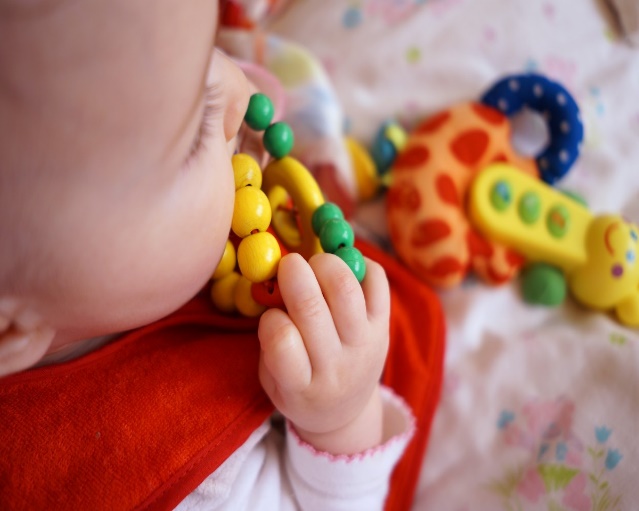 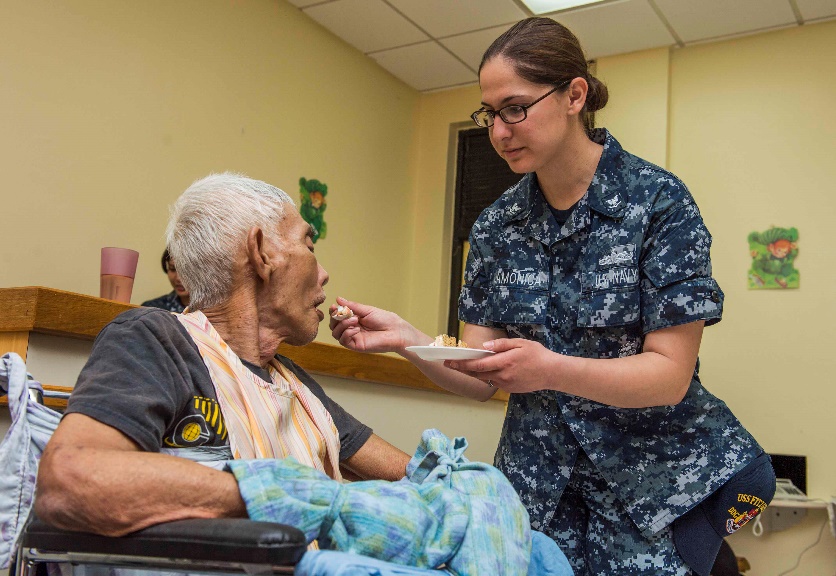 